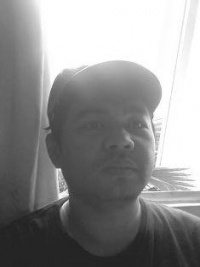 Data PribadiData PribadiNamaPratama Setiananta S.HiTempat/tanggalLahirJakarta, 08 Desember 1984AlamatJln. Gn Merapi Raya A/501 Pokoh, Rt. 001, Rw.03, Masnaga Bintara Jaya. Bekasi Barat. Jawa Barat.HP/WhassApp08994126376Surelkupret@gmail.comJenisKelaminPriaStatusBelumMenikahPendidikan FormalPendidikan FormalTahun1990-1996SD Al-Azhar Jakapermai Bekasi SelatanTahun1996-1999MTS PPMI Assalaam SoloTahun 1999-2002MA PPMI Assalaam SoloTahun 2002-2007Institut Agama Islam al-Aqidah JakartaTahun 2007-2010Pascasarjana UIN Syarif Hidayatullah (Tidak selesai)PengalamanKerjaPengalamanKerjaTahun 2012-2013Corporate Marketing PT. Quantum Internet Service ProviderTahun 2013-2014Tenaga Freelance penulis tetap di website www.siperubahan.com  dari lembaga Akar Rumput Strategic Consulting (ARSC)Keahlian KhususKeahlian KhususMicrosoft Office (Ms. Excel, Word, Power Point)E-Mail, Browsing, dll. Photoshop secara otodidak.Editing dan Writing.Aktivitas LainAktivitas LainAktivitas lain sebagai penulis; saat ini sedang menunggu terbitnya novel pertama yang diterbitkan oleh penerbit Indie.Freelance penerjemah.Admin di grup Facebook, “Lingkar Puisi Prosa Lembaga Bhinneka”